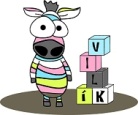 Omluvný list pro dítěs povinným předškolním vzdělávánímJméno a příjmení dítěte:		__________________________Datum narození:			__________________________Místo trvalého pobytu(popř. adresa pro doručování):	__________________________DatumDůvod nepřítomnostiPodpis